親子交流事業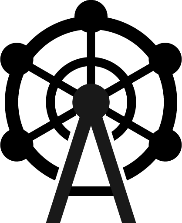 『ベニーランドで芋煮会』　申込書締切：令和５年9月22日（金）　※各市町の母子会に申込みをされる場合は、９月15日（金）まで申込みください。宮城県母子福祉連合会　事務局　あてFAX：022-256-6512　　　　※申込みはFAXまたは郵送でお願いいたします。注意事項※宮城県母子福祉連合会及び各市町母子福祉会の会員以外の方は、ひとり親であることを証するものを添付してください。（児童扶養手当証書・母子父子家庭医療費受給証のコピーなど）【参加決定について】応募者が多数の場合は抽選により決定し、当選・落選の結果をお知らせいたします。なお、10月７日（金）以降のキャンセルについては、所定のキャンセル料をいただきます。希望集合場所○で囲んでください。※表面の集合場所を参照ください。希望集合場所○で囲んでください。※表面の集合場所を参照ください。１　　　・　　　２　　　・　　　３　　　・　　　４１　　　・　　　２　　　・　　　３　　　・　　　４１　　　・　　　２　　　・　　　３　　　・　　　４申込者氏名申込者氏名住所・電話番号住所・電話番号住所・電話番号　　　　　　　　　　　　　　　　　　　　　　　　TEL　　　　　-　　　　　　-　　　　　　　　　　　　　　　　　　　　　　　　TEL　　　　　-　　　　　　-　　　　　　　　　　　　　　　　　　　　　　　　TEL　　　　　-　　　　　　-お子様氏名（ふりがな）お子様氏名（ふりがな）学　年年　齢性　別子・幼稚園・保育園・小・中・高年生歳男　・　女子・幼稚園・保育園・小・中・高年生歳男　・　女子・幼稚園・保育園・小・中・高年生歳男　・　女